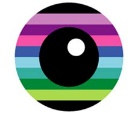 Το Παρατηρητήριο Φοιτητών/τριών  Ευαίσθητων Κοινωνικών Ομάδων διοργανώνει εκδήλωση/ενημέρωση για τους Φοιτητές/τριες και τους Συμβούλους Υποστήριξης Πρόσβασης στις Σπουδές τους σχετικά με τις παρεχόμενες υποστηρικτικές δομές του Ιδρύματος, την Τετάρτη 9/5/2018 και ώρα 13:00-15:00 στο Αμφιθέατρο Ι του Κέντρου Διάδοσης Ερευνητικών Αποτελεσμάτων (ΚΕΔΕΑ) ΑΠΘΠΡΟΓΡΑΜΜΑ13:00-14:30ΧαιρετισμοίΑριάδνη Στογιαννίδου,  Αναπληρώτρια Πρύτανη Ακαδημαϊκών και Φοιτητικών Θεμάτων, Καθηγήτρια του Τμήματος Ψυχολογίας.Παρασκευή Κ. Αργυροπούλου – Πατάκα, Αναπληρώτρια Πρύτανη Ανθρώπινων Πόρων, Καθηγήτρια του Τμήματος Ιατρικής.Ενημέρωση Θέκλα Τσιτσώνη, Καθηγήτρια του Τμήματος Δασολογίας & Φ.Π., Πρόεδρος του Παρατηρητηρίου Φοιτητών/τριών Ευαίσθητων Κοινωνικών Ομάδων. Παρουσίαση  των  Δράσεων Υποστήριξης των Φοιτητών από τις δομές του ΑΠΘ: Κεντρική Επιτροπή Κοινωνικής ΠολιτικήςΚέντρο Συμβουλευτικής & Ψυχολογικής ΥποστήριξηςΤμήμα ΣπουδώνΣχολείο Νέας Ελληνικής ΓλώσσαςΓραφείο Διασύνδεσης14:30-15:00Συζήτηση